先知（愿主福安之）的名字是真主命名的أسماء النبي صلى الله عليه وسلم سماه الله بها[باللغة الصينية ]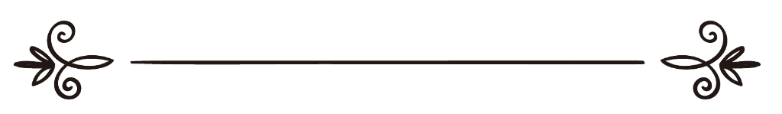 来源：伊斯兰问答网站مصدر : موقع الإسلام سؤال وجواب编审: 伊斯兰之家中文小组مراجعة: فريق اللغة الصينية بموقع دار الإسلام先知（愿主福安之）的名字是真主命名的问：先知（愿主福安之）的名字穆罕默德是真主选择和前定的吗？先知（愿主福安之）有许多名字，比如艾哈迈德、马赫（抹除者）、哈什尔（集合者）和阿给布（历代圣人的后继者）等，他的这些名字是真主称呼的吗？或者这些名字是先知（愿主福安之）自己取的吗？先知（愿主福安之）在为圣之前自己知道或者人们知道他有艾哈迈德这个名字吗？答：一切赞颂，全归真主。穆斯林相信在这个宇宙中发生的一切，无论大小巨细，高贵和卑微，全部来自真主的前定，正如真主说：“我确已依定量而创造万物，”（54:49）。真主说：“一切小事和大事，都是被记录的。”（54:53）。真主说：“真主创造你们，和你们的行为。”（37:96）。现世上的任何东西都不会脱离这个原则，以高贵的名字给先知（愿主福安之）命名也不例外，那是真主的前定和选择，我们的证据如下所示：第一个证据：当先知（愿主福安之）把他的名字告诉圣门弟子的时候，那是他根据受到的启示而说的，他没有随心所欲的说，正如真主说：“他没有随私欲而言。这只是他所受的启示，”（53:3--3）。第二个证据：先知（愿主福安之）的大多数名字源于《古兰经》，而《古兰经》是真主的话，真主在《古兰经》中为先知（愿主福安之）选择的名字之一就是穆罕默德，使他增加了更多的荣誉和荣耀。苏友特通过形容词和动词派生的方式统计了先知（愿主福安之）的名字，一共有三百四十多个名字，他把这些名字进行分类之后说：“第一类：在《古兰经》中提到的明确的名字，比如穆罕默德和艾哈迈德......”《高雅的花园》（7页）。第三个证据：这是圣门弟子和可靠的学者们在我们知道的关于这一论题的大多数书籍中所理解的。伊玛目布哈里在《中级历史》（1 / 13）中辑录：古太白告诉我们，苏福扬通过阿里·本·宰德告诉我们：艾布•塔里布说：“真主为他赐名，以示尊贵，宝座之主令人赞颂，这个圣人也受人赞颂。”这句诗被归于哈桑•本•萨比特（愿主喜悦之），他说：“真主使封印列圣的先知尊贵无比，来自真主的光明也为他显现和作证；真主把先知的名字与自己的名字相提并论，宣礼员在五番礼拜中作证；真主为他赐名，以示尊贵，宝座之主令人赞颂，这个圣人也受人赞颂。”敬请参阅嘎最·伊亚德所著的《心灵的良丹》(1 / 460)。伊玛目宰海拉（愿主怜悯之）说：“真主把他命名为“热乌奉”（疼爱的）和“热黑门”（仁慈的）。”《穆斯林圣训实录》（6177段）辑录。艾布•阿巴斯·科尔多瓦（愿主怜悯之）说：“他的名字要么来自他所接受的启示，那是真主为他起的名字。”《理解》(6 / 150)。马力克学派的伊本•阿拉比（愿主怜悯之）说：“真主以自己的计划为先知（愿主福安之）规划，并且列举了他的许多名字，如果一件东西是有分量的，它的名字也是伟大的。”《阿勒作图·艾赫沃吉》(10 / 281)。嘎最•伊亚德（愿主怜悯之）说：“真主通过尊贵的《古兰经》和历代先知的口舌明确表示他把恩典赏赐给我们的先知穆罕默德（愿主福安之），把他的许多尊名和德性赏赐给了我们的圣人。” 嘎最•伊亚德所著的《心灵的良丹》(1 / 459)。哈菲兹伊本•哈哲尔（愿主怜悯之）说：“伊亚德说：根据事实，真主的使者（愿主福安之）首先是艾哈迈德，然后是穆罕默德，因为他在以前的经典中被称为“艾哈迈德”，然后在《古兰经》中被命名为穆罕默德，那是因为他在众人之前赞颂真主，以及在后世赞颂真主，向真主说情，众人也赞颂他，他被赐予专门的“赞颂章”、赞颂的旗帜和可赞的地位，教法为他规定在饮食之后、祈祷之后和旅行归来之后要赞颂真主，他的民族被称为“多多赞颂的人”，由此可见，先知（愿主福安之）名副其实，具备了赞颂的所有意义和种类。”《造物主的启迪》(6 / 555)。欲了解更多、更详细的内容，敬请参阅我们网站的（139531）和（153824）号法特瓦。真主至知！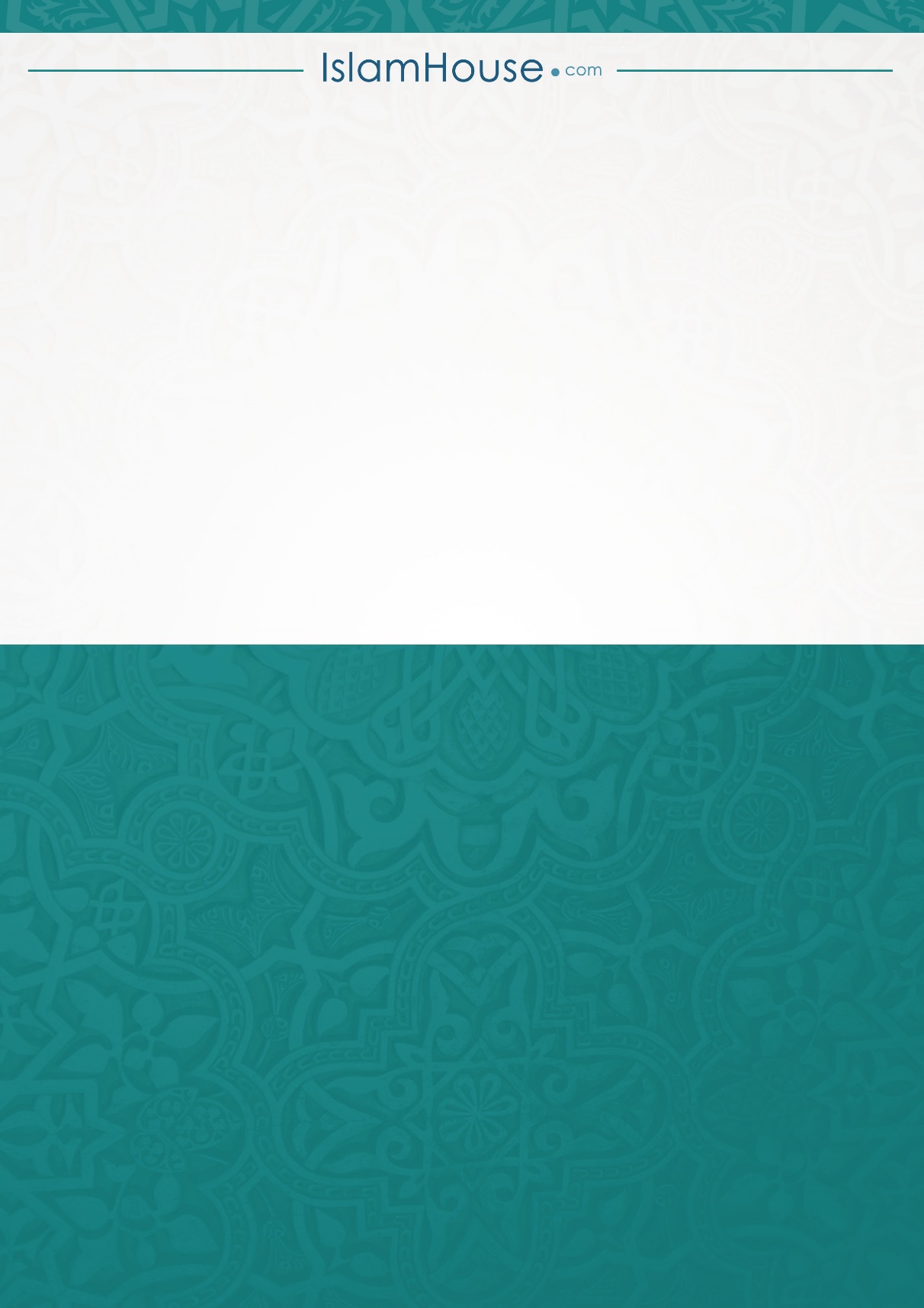 